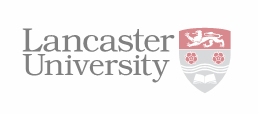 Degree documentation third party permissions formPlease email this form to exams@lancaster.ac.uk from your Lancaster University email account. We will only accept this form from the student granting permission for a third party to collect their documents.Students full nameStudents ID card numberStudents date of birthThird party’s full nameThird party’s student ID card number